En cada caso, convierta los grados en radianes y grafíquelos.En cada caso, convierta los radianes en grado y grafíquelos.Nos dan la medida de un ángulo en posición estándar. Encuentre un ángulo positivo y un ángulo negativo que sea coterminales con el ángulo dado, y grafíuelos. En cada caso, calcule el ángulo coterminal de cada ángulo indicado a) entre 0° y 360°, y b) entre -360° y 0°. Luego grafíquelos. 20°-75°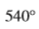 7.5°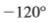 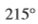 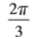 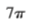 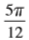 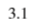 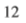 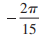 50°Positivo Negativo-45°Positivo Negativo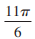 Positivo Negativo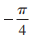 Positivo Negativoentre 0° y 360°entre -360° y 0°-610°entre 0° y 360°entre -360° y 0°entre 0° y 360°entre -360° y 0°entre 0° y 360°entre -360° y 0°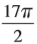 entre 0 y  radianesentre –2 y 0 radianesentre 0 y  radianesentre –2 y 0 radianes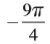 entre 0 y  radianesentre –2 y 0 radianes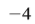 entre 0 y  radianesentre –2 y 0 radianes